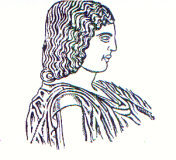 ΓΕΩΠΟΝΙΚΟ  ΠΑΝΕΠΙΣΤΗΜΙΟ  ΑΘΗΝΩΝΤΜΗΜΑ ΕΠΙΣΤΗΜΗΣ ΦΥΤΙΚΗΣ ΠΑΡΑΓΩΓΗΣΕΡΓΑΣΤΗΡΙΟ ΑΝΘΟΚΟΜΙΑΣ ΚΑΙ ΑΡΧΙΤΕΚΤΟΝΙΚΗΣ ΤΟΠΙΟΥΔΙΕΥΘΥΝΤΡΙΑ:  ΚΑΘΗΓΗΤΡΙΑ ΜΑΡΙΑ ΠΑΠΑΦΩΤΙΟΥΙερά οδός 75, Αθήνα 118 55 - Τηλ. 210 5294555 - Fax 210 5294553 -  Email: mpapaf@aua.gr24/4/2023Α Ν Α Κ Ο Ι Ν Ω Σ ΗΗ 1η Πρόοδος του Εργαστηρίου του Μαθήματος «ΚΑΛΛΩΠΙΣΤΙΚΑ ΦΥΤΑ», (8ο Εξ ΕΦΠ), η οποία αφορά αναγνώριση των Καλλωπιστικών Φυτών που έχουν διδαχθεί, θα γίνει την Τετάρτη 26/4/2023 στο αμφιθέατρο Φραγκόπουλου με την παρακάτω κατανομή:Η είσοδος για εξέταση στο αμφιθέατρο θα γίνεται σε ομάδες των 40 ατόμων και θα υπάρχει αναμονή από ομάδα σε ομάδα.Παρακαλούμε να τηρήσετε την κατανομή σε τμήματα για την ομαλή διεξαγωγή των εξετάσεων.Από το ΕργαστήριοΤΜΗΜΑΤΑΤΜΗΜΑΤΑΤΜΗΜΑΤΑ14:30ΑΡΧΗ ΚΑΤΑΛΟΓΟΥ- ΜΑΡΙΝΑΚΟΥ Μ ΤΜΗΜΑΤΑ 1 έως 515:30ΜΑΥΡΙΚΑΚΗ Μ. - ΤΕΛΟΣ ΚΑΤΑΛΟΓΟΥΤΜΗΜΑΤΑ 6 έως 10